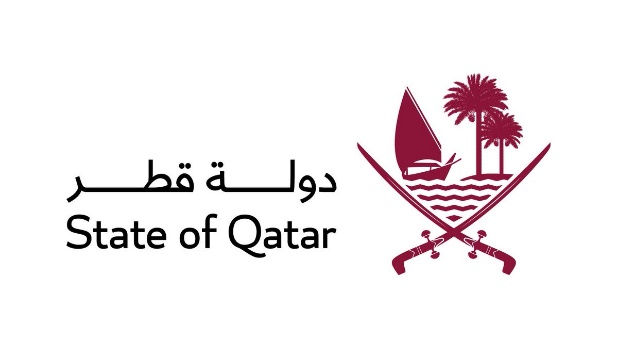 الدورة الحادية والأربعون للفريق العامل المعني بالاستعراض الدوري الشامل Working Group on the Universal Periodic Review Session Forty-firstاستعراض التقرير الوطني للمملكة المغربيةReview of Morocco     كلمة وفد دولة قطرStatement of Qatar تلقيها سعادة الدكتورة/ هند عبد الرحمن المفتاح   المنـــدوب الدائــــم    H.E. Dr. Hend Abdalrahman AL-MUFTAHPermanent Representativeجنيف، 8 نوفمبر 2022السيد الرئيس،يرحب وفد بلادي برئيس وفد المملكة المغربية الشقيقة ونشكرهم على عرضهم القيم للجهود الحثيثة التي تُبذل من اجل تعزيز وحماية حقوق الإنسان والحريات الأساسية.  لقد اطلعنا باهتمام بالغ على ما جاء في التقرير الوطني، ونثني على المنهجية التشاركية التي تم اعتمادها في إعداده، ونرحب بالتعاون والالتزام الذي تبديه الحكومة المغربية مع الآليات الأممية لحماية حقوق الانسان، وبجهودها الرامية لتعزيز الإطار المؤسسي لحقوق الانسان لا سيما ما يتعلق بتعزيز أدوار المجلس الوطني لحقوق الانسان وتقوية اختصاصاته، وتعزيز أدوار مؤسسة الوسيط. كما لا يفوتنا ان نثمن السياسات والبرامج الوطنية الناجحة التي اعتمدتها الحكومة المغربية من اجل مكافحة الاتجار بالبشر والوقاية منه. ويود وفد بلادي ان يتقدم بالتوصيات التالية:  مواصلة الجهود الرامية الى تعزيز الحماية الاجتماعية، ومحاربة الفقر وتحقيق العدالة الاجتماعية.بذل المزيد من الجهود للمضي قدما بتنفيذ الاستراتيجية الوطنية للتنمية المستدامة 2030.اتخاذ المزيد من التدابير لتعزيز مكافحة الاتجار بالبشر، وضمان حقوق الضحايا وتوفير الحماية والمساعدة لهم.وشكرا السيد الرئيس. 